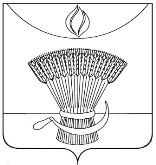 ТАМБОВСКАЯ ОБАСТЬАДМИНИСТРАЦИЯ  ГАВРИЛОВСКОГО  РАЙОНАП О С Т А Н О В Л Е Н И Е17.05.2018				      с. Гавриловка 2-я			     № 168Об организации горячего питания в муниципальных  общеобразовательных организациях Гавриловского районаВ соответствии с Федеральным законом от 29.12.2012 №273-ФЗ «Об образовании в Российской Федерации», Законом Тамбовской области от 26.05.2011 №11-З «О социальной поддержке многодетных семей в Тамбовской области», постановлениями администрации Тамбовской области от 28.01.2014 №71 «О внесении изменений в Порядок предоставления мер социальной поддержки многодетной семье», и от 06.03.2013 №221 «О порядке предоставления и расходования межбюджетных трансфертов из бюджета области бюджетам муниципальных районов и городских округов Тамбовской области на реализацию мероприятий подпрограммы «Развитие общего и дополнительного образования» государственной программы Тамбовской области «Развитие образования Тамбовской области на 2013-2020 годы» (с изменениями и дополнениями), а также учитывая социальную значимость проблемы организации горячего питания обучающихся в период пребывания их в муниципальных бюджетных общеобразовательных организациях района, администрация района постановляет: 1.Обеспечивать питанием, в том числе молоком, отдельные категории обучающихся, следующих муниципальных общеобразовательных организаций начального общего, основного общего, среднего общего образования за счет субсидий из бюджета Тамбовской области и бюджета Гавриловского района: начальной общеобразовательной школы; основной общеобразовательной школы; средней общеобразовательной школы. 2. Финансирование расходов, связанных с организацией питания обучающихся осуществлять в соответствии со сводной бюджетной росписью бюджета Гавриловского района на соответствующий год в пределах лимитов бюджетных обязательств на указанные цели. За счет средств бюджета Гавриловского района обеспечивать не менее 1% расходов на обеспечение данного расходного обязательства. 3. Считать льготными следующие категории обучающихся муниципальных общеобразовательных организаций Гавриловского района: 3.1. обучающиеся, проживающие в семьях со среднедушевым доходом, не превышающим величину прожиточного минимума в целом по Тамбовской области за соответствующий период в расчете на душу населения; 3.2. обучающиеся, вне зависимости от среднедушевого дохода семьи: 3.2.1. состоящие на учете в противотуберкулезном диспансере; 3.2.2. признанные инвалидами; 3.2.3. находящиеся под опекой (попечительством), опекунам (попечителям) которых не выплачиваются средства на содержание ребенка;3.2.4.обучающиеся с ограниченными возможностями здоровья;3.2.5.обучающиеся из многодетных семей.4. Основанием для получения льготного питания обучающимся являются предоставленные родителями (законными представителями) в муниципальную общеобразовательную организацию Гавриловского района документы, подтверждающие принадлежность ребенка к одной из перечисленных в пункте 3 настоящего постановления категорий, а именно: - для детей из малообеспеченных семей - справка из областного государственного учреждения социального обслуживания населения о назначении одному из родителей ежемесячного пособия на ребенка в размере, установленном для семьи со среднедушевым доходом, не превышающим величину прожиточного минимума в целом по Тамбовской области за соответствующий период в расчете на душу населения; для детей, состоящих на учете в противотуберкулезном диспансере - справку, выданную участковым фтизиатром, о том, что ребенок взят на учет как тубинфицированный; для детей, признанных инвалидами, - справку о признании ребенка инвалидом, выданную федеральным учреждением медико-социальной экспертизы; для детей, находящихся под опекой (попечительством), опекунам (попечителям) которых не выплачиваются средства на содержание ребенка, - справку из органа опеки и попечительства о том, что опекунам (попечителям) не назначено пособие на содержание ребенка;для детей с ограниченными возможностями здоровья копию заключения Центральной психолого-медико-педагогической комиссии;для детей из многодетных семей справку о составе семьи.5. Директору МБОУ 2-Гавриловской сош А.А. Филимонову:5.1. Организовать питание для обучающихся первого-третьего уровня обучения из социально незащищенных семей в виде горячего обеда. 5.2. За счет средств субсидий обеспечивать молоком обучающихся начальных классов (1-4), включая детей из многодетных семей, из расчета 200 миллилитров на одного обучающегося не более двух раз в неделю. 5.3. Формировать и утверждать на основании письменных заявлений родителей (законных представителей) и документов, подтверждающих право на обеспечение обучающихся питанием, списки обучающихся, которым предоставляется питание за счет средств, выделенных в виде субсидий области и средств районного бюджета; 5.4. Предоставлять ежемесячно, в срок до 05 числа месяца, следующего за отчетным периодом, в МКУ ЦБ Гавриловского района отчеты об использовании средств, выделенных в виде субсидий Тамбовской области и средств бюджета Гавриловского района, перечисленных на обеспечение питанием отдельных категорий обучающихся муниципальных общеобразовательных организаций Гавриловского района; 5.5. Обеспечивать контроль за организацией питания детей из социально незащищенных семей в пределах средств, выделенных муниципальным общеобразовательным организациям Гавриловского района на бесплатное питание; 5.6. Осуществлять контроль за целевым использованием выделяемой субсидии; 5.7. Обеспечить достижение показателя эффективности, указанного в пункте 7 настоящего постановления.  6. Показателем эффективности использования субсидий является доля охвата обучающихся муниципальных общеобразовательных организаций Гавриловского района питанием не менее 92% в общей численности обучающихся (кроме детей из многодетных семей). 7. Субсидии носят целевой характер и не могут быть использованы на цели, не предусмотренные Порядком предоставления и расходования субсидий из бюджета Тамбовской области бюджетам муниципальных районов и городских округов Тамбовской области на обеспечение питанием обучающихся муниципальных общеобразовательных организаций в рамках реализации мероприятий подпрограммы «Развитие общего и дополнительного образования» государственной программы Тамбовской области «Развитие образования Тамбовской области» на 2013 – 2020 годы, утвержденным постановлением администрации области от 06.03.2013 №221. 8. Настоящее постановление вступает в силу с момента его подписания, распространяет свое действие на правоотношения, возникшие с 01 января 2018 года. 10. Контроль за исполнением настоящего постановления возложить на заместителя главы администрации района  Т.П. Горшкову.Заместитель главы администрации районаТ.П. Горшкова
Начальник отдела образования администрации районаН.Н. КузенковаГлавный юрисконсульт отдела организационно-правовойработы и информатизации администрации районаН.В.ПустоваловаИсп.Кузенкова Н.Н.32-5-40